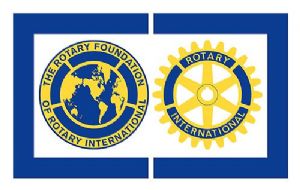 April 21, 2016ROTARY INTERNATIONAL VTT PROGRAMDISTRICT 5550 TEAM MEMBER LETTER OF INTENT & APPLICATIONVTT GUATEMALA 2016 - 2017  “ Partners in Teaching” To all interested applicants for TEAM LEADER : Please provide a cover LETTER OF INTENT to indicate that you want to be considered as TEAM LEADER and complete the attached preliminary Team Member Application. You can email same to me or fax to my attention at 306-752-5556 or mail to the address below.There is a very important requirement before you can be selected as an applicant. You must have endorsement from a Rotary Club in District 5550. If you can, please contact a Rotary Club  near you and ask that they sponsor your application. The only responsibility of the club is to ensure that upon completion of the VTT, you submit a report to the district and you do a presentation to that sponsor club. There is no monetary responsibility associated with such a sponsorship.APPLICATION DEADLINE DATE IS JUNE 17TH, 2016.We have designated the month of FEBRUARY 2017 as the 4week program period for the team to be in the school/s. The exact travel dates will have to be determined with Rotary International.We will be looking for a team of a Rotarian Team Leader and 4 qualified teachers as Team Members. We will be prioritizing those with Spanish fluency.For more information about VTT, go to the Rotary International website, www.rotary.orgThank you for your interest and for your patience as we pursue this new avenue of service together.Yours in Rotary,Gailmarie Anderson,District 5550 VTT ChairContact Information:Phone: 306-752-2414 (home) 306-752-5870 (work) Email: melfort.museum@sasktel.netMailing Address: Gailmarie Anderson                               Box 3222                               Melfort, Sk. S0E 1A0